Instrukcja zakładania upraw drzew i krzewów leśnych inokulowanych Tuber aestivum Vitt.Sporządziła dr hab. Dorota Hilszczańska, Zakład Ekologii Lasu, Instytut Badawczy Leśnictwa, w ramach tematu BLP-368 „Możliwości ochrony
i restytucji trufli letniej (Tuber aestivum Vitt.)
w lasach Polski”, zleconego prze DGLPSękocin Stary, grudzień 2013 r.WstępTrufle, to wysoko cenione grzyby jadalne, których owocniki tworzą się w glebie (grzyby hypogeiczne). Tworzą mykoryzową symbiozę z korzeniami niektórych gatunków drzew i krzewów. W warunkach Polski mykoryzowymi gospodarzami trufli są najczęściej Quercus robur, Corylus avellana, Fagus sylvatica, Carpinus betulus i Tilia cordata. Jak dotąd, odnotowano występowanie 9. gatunków trufli w naszym kraju. Wśród nich Tuber aestivum (trufla letnia) i T. macrosporum (trufla wielkozarodnikowa) są szczególnie cenione w naszej strefie klimatycznej z uwagi na walory smakowe i zapachowe. Pozostałe 6 gatunków, to T. rufum (trufla ruda), T. excavatum (trufla wydrążona), T. fulgens (trufla jaskrawa), T. maculatum (trufla pstra), T. mesentericum (trufla wgłębiona), T. bellonae (brak polskiej nazwy) i Tuber sp. Niniejsza instrukcja ma zastosowanie do sadzonek drzew i/lub krzewów mykoryzowanych truflą letnią, gatunkiem trufli występującym w Polsce i Europie. Wymieniono kluczowe elementy środowiskowe i pielęgnacyjne, które muszą zostać spełnione, aby prowadzenie plantacji mogło w przyszłości zakończyć się plonowaniem trufli.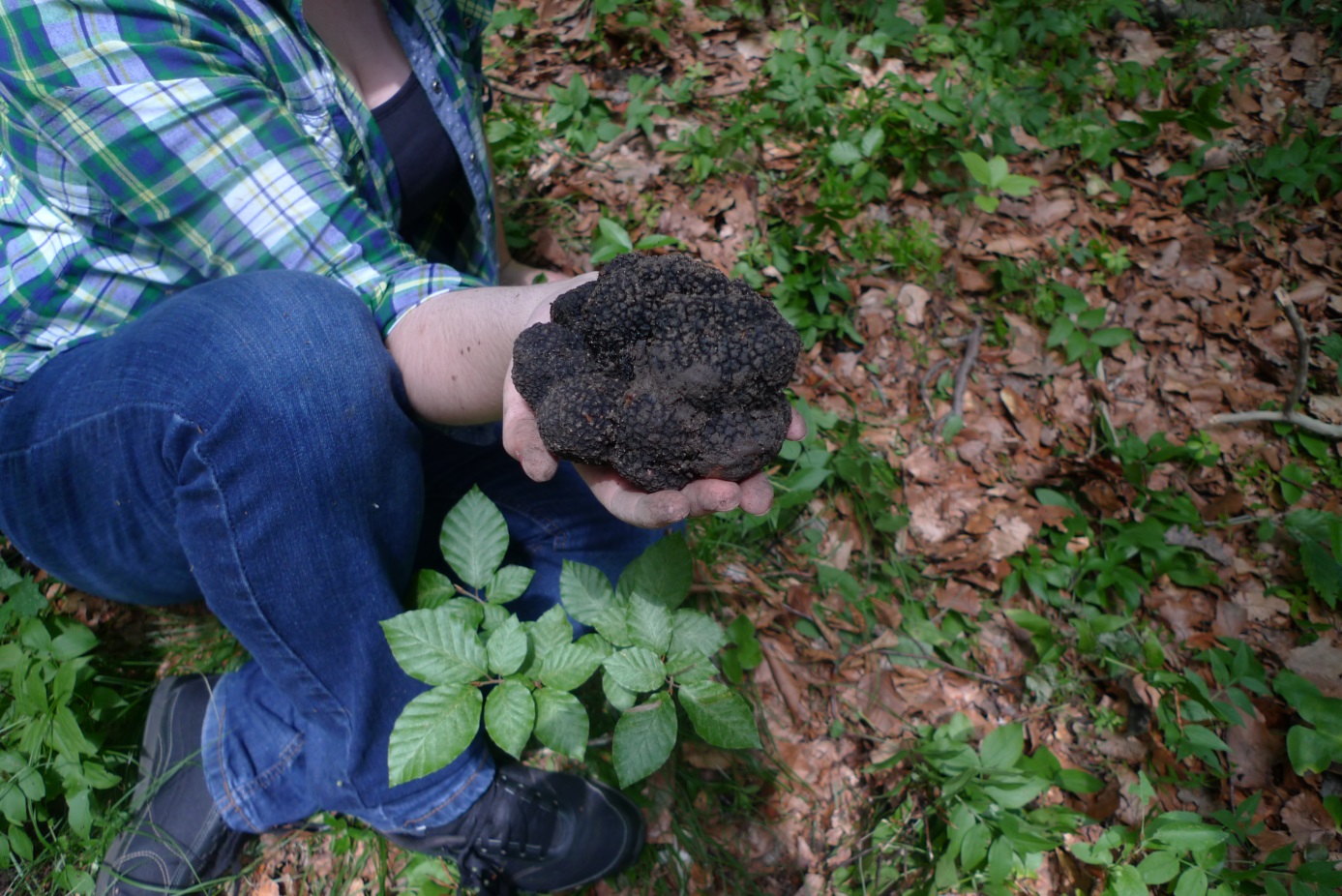 Ryc. 1. Owocnik Tuber aestivum (trufla letnia) o wadze 300 g, znaleziony w połowie lipca 2013 r. na terenie woj. świętokrzyskiego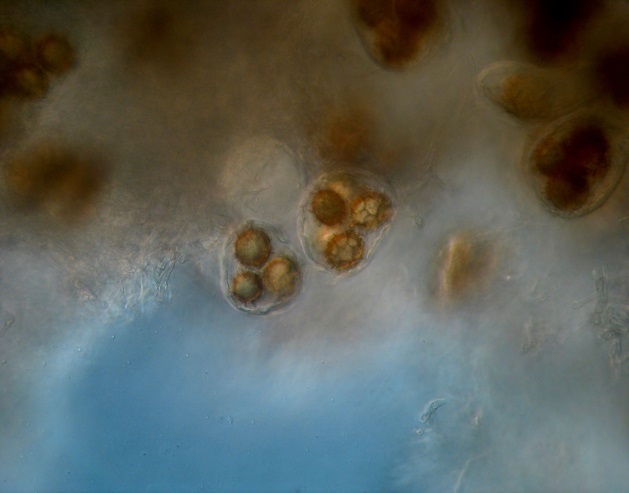 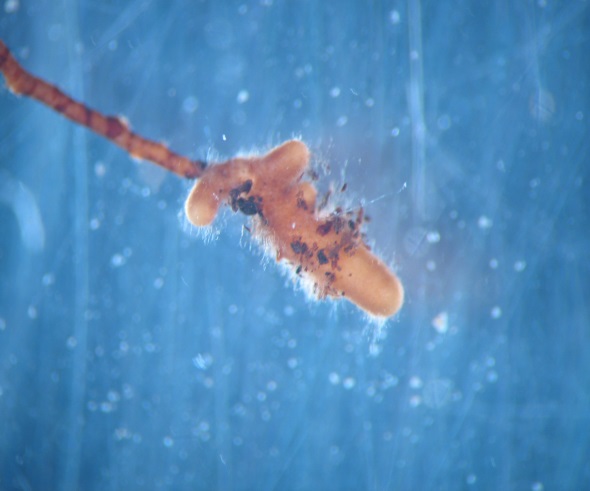 Ryc. 2. Zarodniki trufli letniej (po lewej) i mykoryzy  u sadzonek dębu  szypułkowego (po prawej)Wybór terenuGleba na powierzchni przeznaczonej pod uprawę truflową powinna być przepuszczalna i  napowietrzona, z niskim lustrem wody gruntowej (poniżej 40 cm). Odczyn podłoża powinien mieścić się między 7,2-8,0 jednostek pH. Typy gleby odpowiednie dla uprawy trufli, to rędziny, pararędziny i czarnoziemy, wytworzone na wapieniu skalnym, dolomicie, marglu i wapieniu gipsowym.  Najlepiej aby powierzchnia pod uprawę miała wystawę południową lub południowo-wschodnią. Uprawa truflowa powinna być oddalona co najmniej 75 m od granicy lasu w celu wykluczenia bezpośredniego udziału grzybów ektomykoryzowych w konkurencji z truflą o korzenie sadzonek. Wielkość opadów i temperatury powietrza są kolejnymi czynnikami ważnymi dla plonowania trufli. W warunkach Polski  średnia roczna suma opadów atmosferycznych, optymalna dla rozwoju trufli, nie powinna być niższa niż 600 mm. Średnia roczna temperatura powietrza powinna wynosić  nie mniej, niż 8° C.Ważne cechy terenu, które należy uwzględnić, zakładając uprawę truflową przedstawiono w tabeli 1.Tabela 1. Warunki odpowiednie dla rozwoju T.  aestivum Vitt.Struktura i chemizm gleb odpowiednich dla  uprawy T. aestivumTrufla letnia dobre warunki do rozwoju w warunkach Polski znajduje w glebach, gdzie udział procentowy piasku nie jest wyższy niż 20%. Natomiast udział iłu nie powinien być niższy niż 30%. W tabeli 2, przedstawiono cechy granulometryczne oraz zawartość składników pokarmowych gleb, na których występuje T. aestivum. Dla polskich lokalizacji skład granulometryczny gleb jest zbliżony do  składu gleb we Francji, w regionie Burgundii.Tabela 2. Skład granulometryczny i zawartość składników pokarmowych w wybranych, naturalnych stanowiskach T. aestivumKluczowym czynnikiem dla rozwoju trufli letniej jest zawartość Ca i  N oraz stosunek C/N – jego wartość nie powinna być niższa niż 10. Ważne są zależności między zawartością Ca i Mg oraz K i Mg. Im wyższa wartość Ca/Mg tym lepsze warunki dla rozwoju trufli posiada dana gleba. Z kolei K/Mg powinien posiadać wartość niższą niż 2. W przeciwnym wypadku może nastąpić zakłócenie pobierania magnezu przez roślinę. Analizując przydatność gruntu dla uprawy należy wykonać analizę parametrów, przedstawionych w tabeli 2, wartości parametrów są charakterystyczne dla terenów naturalnego występowania trufli w Polsce. Glebę do analiz należy pobrać z głębokości do 30 cm Analizy można wykonać np. w Instytucie Badawczym Leśnictwa, w certyfikowanej Pracowni Chemii Środowiska Leśnego lub w Okręgowych Stacjach Chemiczno-Rolniczych.Przygotowanie terenu pod uprawęZaleca się, aby teren pod uprawę truflową nie był obecnie lub w przeszłości zajęty przez,  np. plantację drzew tworzących ektomykoryzy, i to co najmniej kilka lat przed jej założeniem. Grzybnia mykoryzowa gatunków konkurencyjnych dla trufli może być bowiem nadal aktywna i wypierać mykoryzy trufli.Na wybranym pod uprawę trufli letniej terenie wykonujemy następujące zabiegi:Oczyszczenie  gleby z roślinności zielnej, najlepiej zastosować wypas bydła, kóz lub owiec. Jeżeli nie jest to możliwe  należy wykonać niskie koszenie roślin,Wykonanie orki na głębokość nie większą niż 20 cm,Ogrodzenie uprawy w celu jej zabezpieczenia przed dzikami, zającami, borsukami czy jeleniowatymi. Ogrodzenie powinno być wysokie na 2,5 m. Dodatkowe zabezpieczenie może zapewnić instalacja elektrycznego pastucha na wysokości od 0, 25 m do 1 m i w odległości 1 m od ogrodzenia,Zapewnienie odpowiedniego pH gleby. Na 1 ha powierzchni stosuje się 2 tony wapna, aby podnieść pH o 0,1 jednostki. Zaleca się stosowanie wapieni dolomitowych, a zwłaszcza „czerwonych” form, bogatych w żelazo i magnez,W terenie odsłoniętym zaleca się ochronę sadzonek przed wiatrem poprzez zakładanie żywopłotów z udziałem roślin wymienionych w tabeli 3. Żywopłoty chronią również uprawę truflową przed konkurencją ze strony grzybów ektomykoryzowych, stanowiąc barierą naturalną dla zarodników wymienionych grzybów.Tabela 3. Rośliny tworzące mykoryzy arbuskularne zalecane do wysadzania w sąsiedztwie plantacji truflowychWysadzanie sadzonek w uprawie Gwarancją  powodzenia  uprawy truflowej jest stosowanie dobrej jakości materiału sadzeniowego, odpowiednio umykoryzowanego. Zaleca się sadzenie roślin wyłącznie certyfikowanych przez akredytowane przedsiębiorstwa. Z uwagi na brak w Polsce szkółek produkujących certyfikowane  sadzonki mykoryzowane grzybami należącymi do rodzaju Tuber (trufla ), materiał najlepiej kupować w krajach takich jak: Francja, Włochy czy Węgry. Należy zwracać uwagę, aby sadzonki pochodziły z regionów o klimacie zbliżonym do klimatu Polski. Optymalna liczba sadzonek mykoryzowanych T. aestivum do wysadzenia na 1 ha mieści się w przedziale  600-1100. Więźby sadzenia,  w zależności od gatunku rośliny, przedstawiono w tabeli 4.Tabela 4. Gęstość wysadzania roślin w uprawie T. aestivum (pierwsza cyfra oznacza odległość między rzędami, a druga odległość w rzędzie, odległości podano w metrach)Pielęgnacja uprawy truflowejZabiegi uprawoweGlebę w uprawie truflowej, między rzędami drzewek należy spulchniać na wiosnę przy użyciu np. kultywatora na głębokość od 5 do 10 cm. Zabieg ten wykonujemy tylko raz w roku. Roślinność zielną między rzędami sadzonek należy regularnie wykaszać.W rzędach nie wykonuje się spulchniania gleby, aby nie uszkodzić korzeni i grzybni mykoryzowej. Wokół sadzonek wykłada się agrowłókninę w celu niedopuszczenia do wzrostu chwastów (patrz ryc. 3 i 4). Chwasty można zwalczać przy użyciu herbicydów, np. Roundup, z zachowaniem ostrożności, aby nie spryskać liści sadzonek drzew,Nawadnianie wykonuje się w miesiącach letnich, gdy nie występują opady. Zaleca się stosować nawadnianie wielkości 20 mm co 10-15 dni. Na wykonanie zabiegu nawadniania dla np. 500 sadzonek potrzeba 8000 l wody na 1 ha,Nawożenie wykonuje się okresowo w oparciu o analizę gleby i aparatu asymilacyjnego sadzonek (liście). Liście do analiz należy pobierać pod koniec sezonu wegetacyjnego, najlepiej we wrześniu. Niedobór potasu można uzupełnić stosując siarczan potasu (100 kg/ha). W przypadku braku magnezu można użyć siarczanu magnezu (100 kg/ha). Niedobór siarki uzupełniamy stosując nawozy siarkowe w ilości 30 kg/ha.Należy zaznaczyć, że nawozy dostosowane do nawożenia ogrodów truflowych są dostępne w krajach związanych z uprawą trufli od wielu lat (Francja, Hiszpania, Włochy). W Polsce obecnie nie ma doświadczeń w tym aspekcie. Stąd, zaleca się ustalanie dawek nawozów ze stacjami rolniczo-chemicznymi. 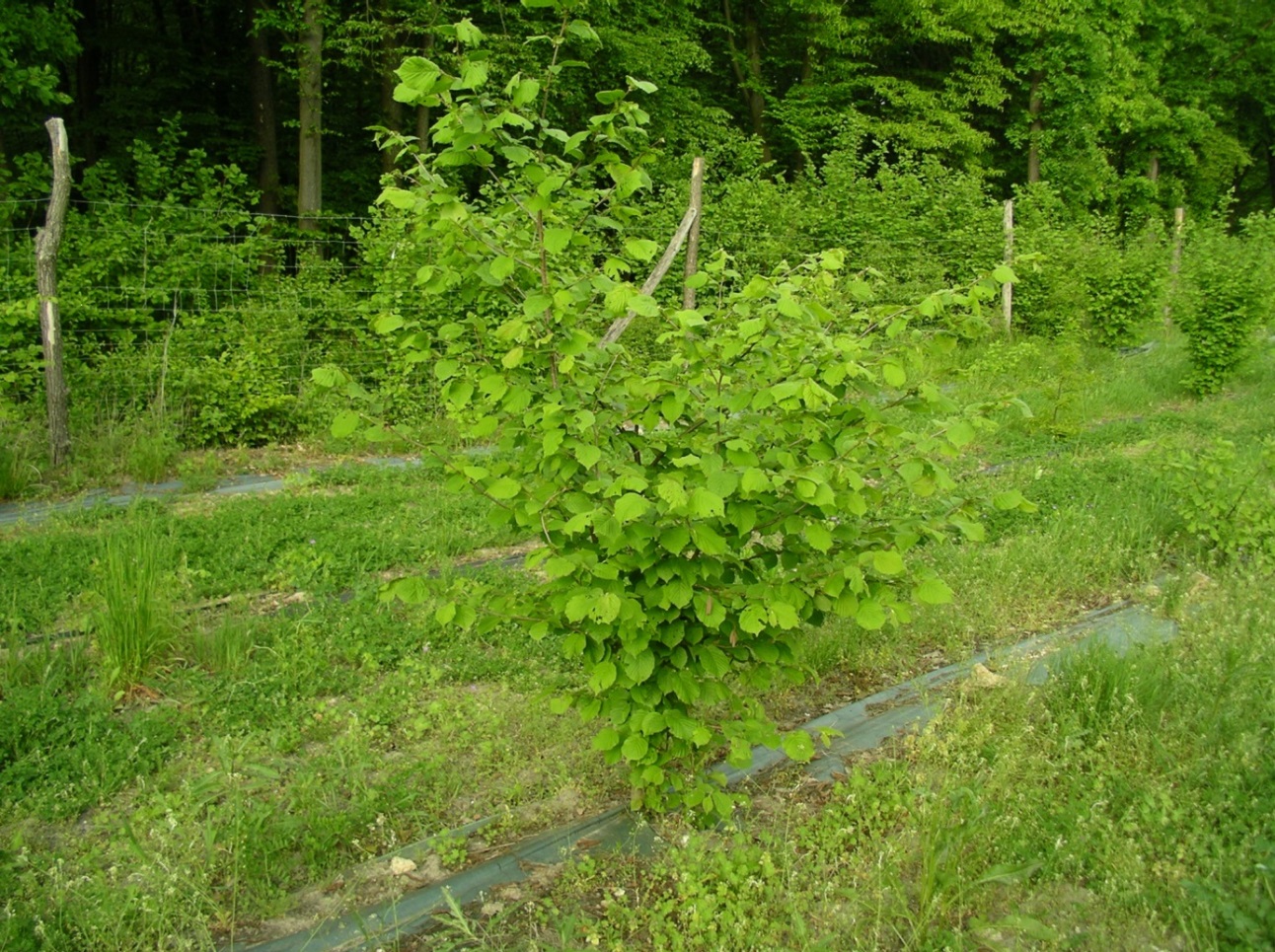 Ryc. 3. Plantacja T. aestivum w założona w 2008 r. prowadzona przez Instytut Badawczy Leśnictwa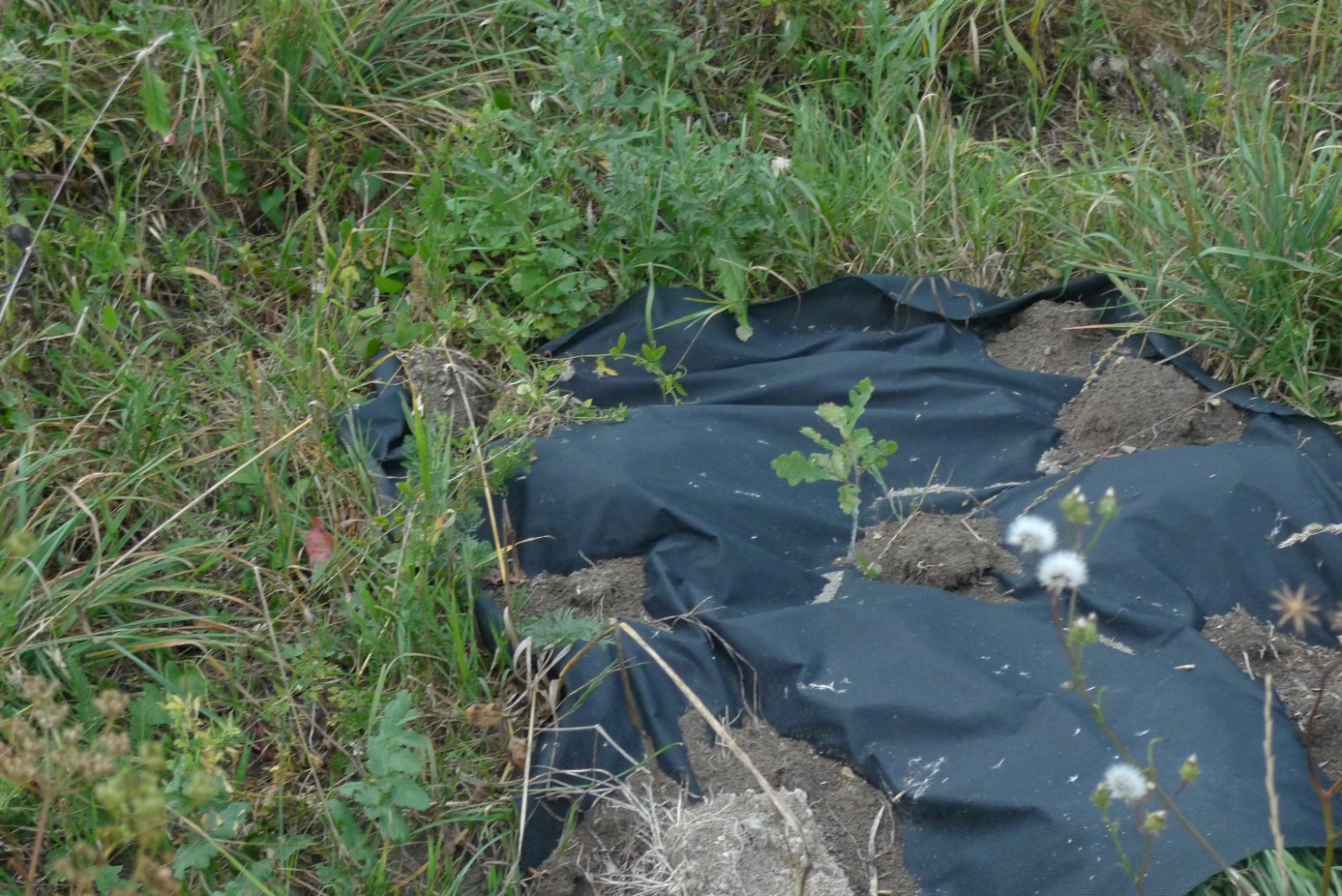 Ryc. 4. Plantacja T. aestivum w założona w 2013 r. prowadzona przez Instytut Badawczy Leśnictwa Plonowanie trufliPojawienie się owocników trufli letniej jest zależne od utrzymywania się mykoryz tego grzyba na korzeniach wysadzonych drzew. Wymienione w tej instrukcji zalecenia dają gwarancję, że  uprawa została założona prawidłowo. Nie dają jednak gwarancji uzyskania plonu. W ogrodach trufli letniej we Włoszech czy Francji pierwsze owocniki pojawiają się w okresie 4-10 lat od wysadzenia sadzonek drzew. Znane są  ogrody truflowe, gdzie owocniki trufli pojawiły się po 20 latach od założenia uprawy. Należy się liczyć z ryzykiem, iż w sytuacji, np. niesprzyjających warunków pogodowych i/lub dużej konkurencji ze strony grzyów ektomykoryzowych, owocniki trufli nie pojawią się nigdy.Poszukiwania owocników trufli w ogrodzie truflowym  prowadzi się od czerwca do listopada przy pomocy psa wytresowanego w tym celu (ryc. 5). Trufla letnia może występować w glebie na głębokości do 20 cm. Niekiedy owocniki mogą wystawać częściowo nad poziom gleby. Z  jednego hektara uprawy truflowej można uzyskać plon wielkości 20-100 kg.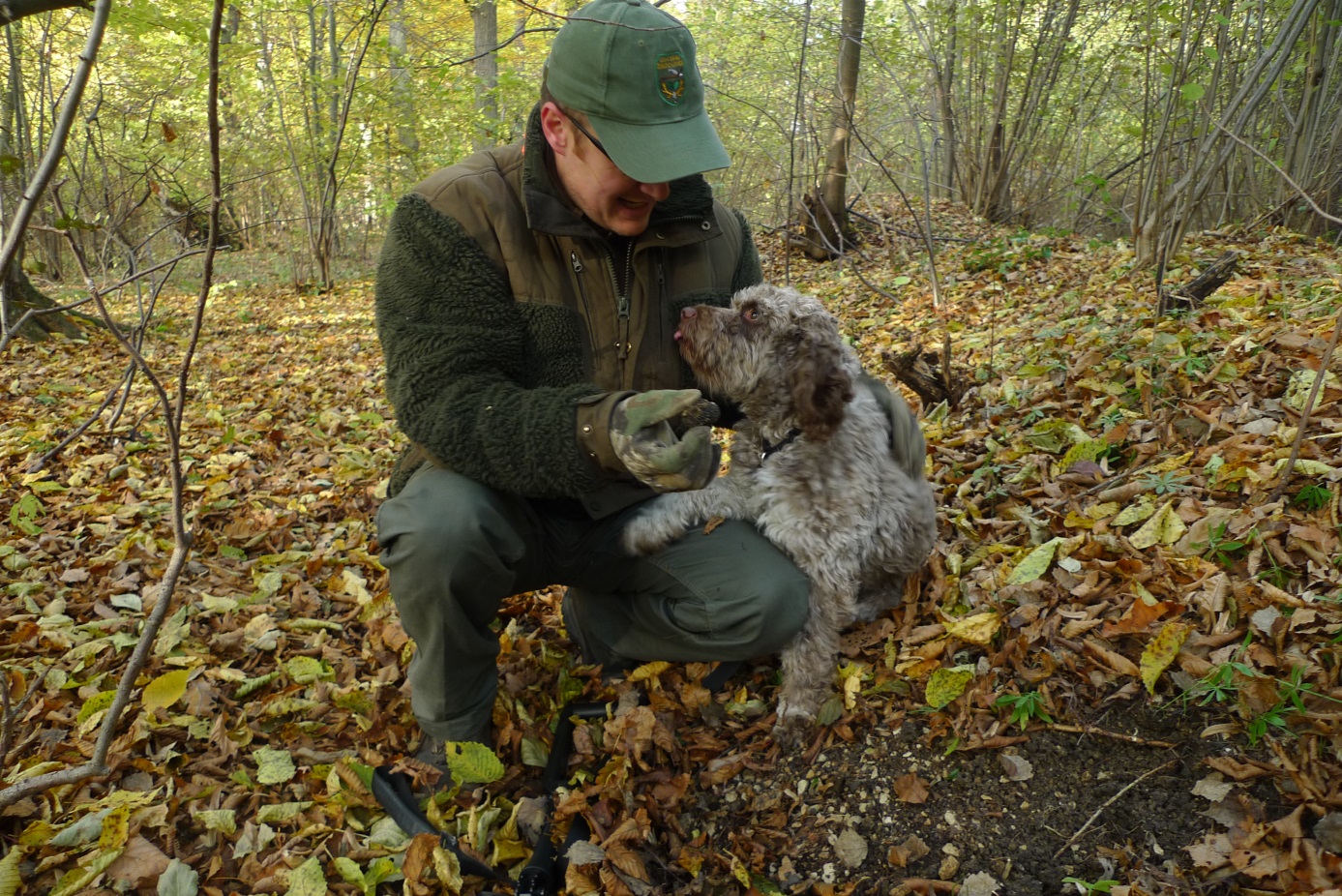 Ryc. 5. Pies Barni rasy Lagotto Romagnolo w czasie poszukiwania owocników trufli letniejGleba/terencharakterystykaPrzydatność danego terenu w uprawie trufli letniejPrzydatność danego terenu w uprawie trufli letniejPrzydatność danego terenu w uprawie trufli letniejPrzydatność danego terenu w uprawie trufli letniejGleba/terencharakterystykawysokaśrednianiskazerowaStruktura gleby Pozostałe struktury (tzn. inne niż w dwóch ostatnich kolumnach)Pozostałe strukturyGlina-Piasek gliniastyPiasekZawartość CaCO3TakTakBrak w profilu glebowym, ale substrat wapiennyBrak w profilu glebowym i substrat nie wapiennyPoziom wody gruntowejBrak w górnej warstwie 40 cmBrak w górnej warstwie 40 cmBrak w górnej warstwie 40 cmObecna w górnej warstwie 40 cmWilgotność glebyUmiarkowana i stałaUmiarkowana i stałaUmiarkowana i stałaWysokaC/N<1515-20>20-pH7,6-8,47, 0-7,6 nawet >8,47,0-7,6 nawet >8,4<7,0SubstratWapienie skalneWapienie skalneWapienny łupek krystaliczny, dolomit, morena wapiennaNie wapienieMorfologia terenuZboczaZboczaPodnóże zbocza-Wysokość n.p. m.<600 m600-1000 m600-1000 m>1000 mNachylenie zbocza>15%>15%<15%-Użytkowanie terenuObecność zwartego, gęstego lasu redukuje przydatność terenu o jedną klasęObecność zwartego, gęstego lasu redukuje przydatność terenu o jedną klasęObecność zwartego, gęstego lasu redukuje przydatność terenu o jedną klasęObecność zwartego, gęstego lasu redukuje przydatność terenu o jedną klasęBadany parametrPolskaPolskaSzwecjaSzwecjaFrancjaFrancjaBadany parametrŚrednio ZakresŚrednio ZakresŚrednio ZakresIł (%)38,523,3-45,719,310,4-32,634,113,6-52,8Pył (%)45,635,9-61,725,19,8-64,748,317,3-67,4Piasek (%)15,86,4-36,755,612,9-79,817,52,8-69,1pH H207,26,3-7,17,56,8-7,97,67,1-8,0CaCO3 (%)4,30,06-21,53,00,1-10,516,70,4-52,0Ca (%)2,580,33-10,20,670,36-1,070,510,28-0,79P2O5 (%)0,0430,033-0,0660,0200,002-0,1200,0090,002-0,082Mg (%)0,470,45-0,650,0190,009-0,0450,0170,005-0,041K (%)0,620,57-0,850,0230,008-0,0630,0590,025-0,104Ca/Mg10,30,73-15,640,612,4-67,758,519,5-116,5K/Mg1,31,2-1,31,20,3-4,04,51,3-8,1MO (%)7,35,5-8,711,96,0-21,29,74,4-21,1Corg (%)3,72,8-6,06,93,5-12,35,62,6-12,3Nogółem (%)0,30,2-0,50,540,3-1,10,460,3-0,8C/N14,011-17,213,09,7-18,211,98,9-20,4Rodzaj drzewa/krzewuNazwa  polskaMalusJabłońSorbusJarząbAcerKlonJuniperusjałowiecViburnumkalinaTaxuscisLigustrumligustrGęstość sadzeniaGęstość sadzeniaGęstość sadzeniaDrzewa/krzewyminimalnamaksymalnaoptymalnaCarpinus betulus4x47x75x5Fagus sylvatica4x48x86x6Tilia cordata4x48x86x5Corylus avellana4x36x65x4Quercus robur4x36x65x4Q. pubescens4x37x75x5